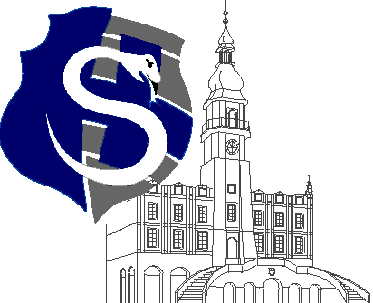 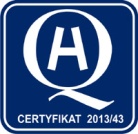 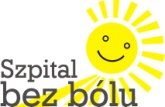 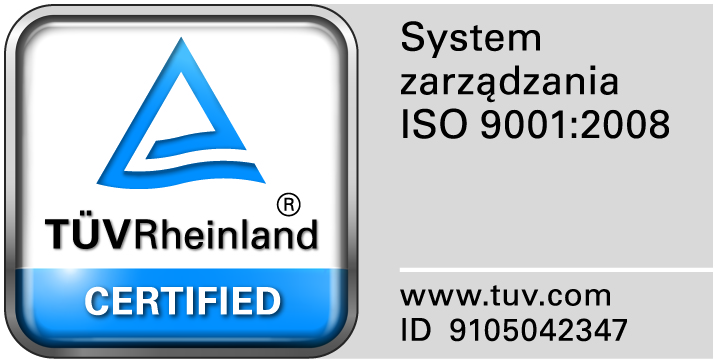 					                                                                                                                  									Zamość 2015-04-13	Do zainteresowanych WykonawcówDot: Przetargu nieograniczonego nr 8/PN/15 na : Usługi serwisowe  przeglądów  technicznych i konserwacji aparatury i sprzętu medycznego.WYJAŚNIENIA ZWIĄZANE Z TREŚCIĄ SIWZDziałając zgodnie z art. 38 ust. 2 ustawy Prawo zamówień publicznych (tekst jednolity: Dz. U. z 2013 r. poz. 907, 984, 1047 i 1473 oraz z 2014r. poz. 423,768,811,915,1146 i 1232), w związku z pytaniami  dotyczącymi treści Specyfikacji Istotnych Warunków Zamówienia – Zamawiający przesyła treść pytań nadesłanych do w/w postępowania wraz z odpowiedziami.Pytanie 1.Dotyczy wzoru umowy Wykonawca wnioskuje o zastąpienie zapisu §1 ust.7:„Jeżeli wykonanie usług serwisowych przekroczy 10 dni roboczych, Wykonawca przekaże Zamawiającemu do  nieodpłatnej dyspozycji urządzenie zastępcze”zapisem:„Jeżeli wykonanie usług serwisowych przekroczy 10 dni roboczych z winy Wykonawcy, Wykonawca przekaże Zamawiającemu do  nieodpłatnej dyspozycji urządzenie zastępcze”Odpowiedź: Zgodnie z SIWZ.Pytanie 2.: Dotyczy wzoru umowy Wykonawca wnioskuje o zastąpienie zapisu §1 ust.7:„Jeżeli wykonanie usług serwisowych przekroczy 10 dni roboczych, Wykonawca przekaże Zamawiającemu do  nieodpłatnej dyspozycji urządzenie zastępcze”zapisem:„Jeżeli wykonanie usług serwisowych przekroczy 10 dni roboczych z winy Wykonawcy, Wykonawca na prośbę Zamawiającego udostępni do nieodpłatnej dyspozycji urządzenie zastępcze”Odpowiedź: Zgodnie z SIWZ.Pytanie 3.: Dotyczy wzoru umowy Wykonawca wnioskuje o zastąpienie zapisu §1 ust.10:„Naprawy inne niż te, o których mowa w pkt 6, będą realizowane w oparciu o pisemne zlecenie użytkownika, które zostanie poprzedzone szczegółową kalkulacją ofertową Wykonawcy zawierająca całkowity koszt dojazdu, koszt robocizny oraz koszty materiałów bądź części zamiennych”zapisem:„Naprawy inne niż te, o których mowa w pkt 9, będą realizowane w oparciu o pisemne zlecenie użytkownika, które zostanie poprzedzone szczegółową kalkulacją ofertową Wykonawcy zawierająca całkowity koszt dojazdu, koszt robocizny oraz koszty materiałów bądź części zamiennych”Prosimy o poprawienie numeru punktu, do którego się Państwo odwołują. W pkt 6 jest mowa o przeglądach, natomiast w pkt 9 jest mowa o usterkach i naprawach.Odpowiedź: Zamawiający zmienia zapis §1 ust.10 na: „Naprawy inne niż te, o których mowa w pkt 9, będą realizowane w oparciu o pisemne zlecenie użytkownika, które zostanie poprzedzone szczegółową kalkulacją ofertową Wykonawcy zawierająca całkowity koszt dojazdu, koszt robocizny oraz koszty materiałów bądź części zamiennych”Pytanie 4.: Dotyczy wzoru umowy Wykonawca wnioskuje o zastąpienie zapisu §2 ust.5:„Wykonawca w razie potrzeby przeprowadzi nieodpłatnie szkolenie personelu Zamawiającego w zakresie właściwej obsługi technicznej sprzętu”zapisem:„Wykonawca w razie potrzeby przeprowadzi nieodpłatnie dwa szkolenia personelu Zamawiającego w okresie trwania umowy  w zakresie właściwej obsługi technicznej sprzętu”Odpowiedź: Zgodnie z SIWZ.Pytanie 5.: Dotyczy wzoru umowy, dotyczy Pakietu nr 3Wykonawca wnioskuje o wyjaśnienie i doprecyzowanie zapisu §2 ust.6:„7) wymianę materiałów eksploatacyjnych, m.in. takich jak: filtry wody, uszczelki, zawory, elektrody, bezpieczniki, żarówki, promienniki bakteriobójcze, itp., wynikających z normalnego użytkowania sprzętu”Czy Zamawiający wymaga również wymiany czujnika tlenu w aparacie Ivent 201?Odpowiedź: NIE.Pytanie 6.: Dotyczy wzoru umowy Wykonawca wnioskuje o dodanie zapisu do §2 ust.7 o treści: „Wszelkie zmiany i uzupełnienia niniejszej umowy mogą być dokonywane wyłącznie w formie pisemnego aneksu, podpisanego przez obie strony pod rygorem nieważności.”Odpowiedź: Zgodnie z SIWZ.( o aneksie jest mowa w § 6 ust.1)Pytanie 7.: Dotyczy wzoru umowy Wykonawca wnioskuje o zastąpienie zapisu §4 ust.1:„Okres gwarancji na wykonane naprawy wynosi .... miesięcy (min. 6 miesięcy), począwszy od daty wpisu w paszporcie o dopuszczeniu do dalszego użytkowania”zapisem:„Okres gwarancji na wykonane naprawy wynosi .... miesięcy (min. 3 miesiące), począwszy od daty wpisu w paszporcie o dopuszczeniu do dalszego użytkowania”Odpowiedź: Zgodnie z SIWZPytanie 8.: Dotyczy wzoru umowy Wykonawca wnioskuje o zastąpienie zapisu §6 ust.2:„b) zmiana wynagrodzenia Wykonawcy w przypadku ustawowej zmiany stawki podatku VAT”zapisem:„b) zmiana wynagrodzenia Wykonawcy w przypadku ustawowej zmiany stawki podatku VAT. W przypadku zmiany stawki VAT zmianie ulega cena brutto, natomiast cena netto pozostaje niezmienna przez cały okres trwania umowy.”Odpowiedź: Wyrażamy zgodę.Pytanie 9.: Dotyczy wzoru umowy Wykonawca wnioskuje o zastąpienie zapisu §9 ust.1:„1)w wysokości 0,5 % wartości umowy brutto – za każdy dzień opóźnienia w wykonaniu umowy”zapisem:„1)w wysokości 0,2% wartości umowy brutto – za każdy dzień opóźnienia w wykonaniu umowy”Odpowiedź: Zgodnie z SIWZPytanie 10.: Dotyczy wzoru umowy Wykonawca wnioskuje o zastąpienie zapisu §9 ust.1:„1)w wysokości 0,5 % wartości umowy brutto – za każdy dzień opóźnienia w wykonaniu umowy”zapisem:„1)w wysokości 0,2% wartości umowy brutto – za każdy dzień roboczy opóźnienia w wykonaniu umowy”Odpowiedź: Zgodnie z SIWZPytanie 11.: Dotyczy wzoru umowy Wykonawca wnioskuje o wyjaśnienia dotyczące czasu wykonania naprawy oraz czasu wykonania przeglądu. Zamawiający wyznaczył kary za każdy dzień opóźnienia w wykonaniu usługi, natomiast w umowie nie ma żadnej informacji na temat czasu wykonania w/w usługi przeglądu bądź  naprawy.Odpowiedź: Czas wykonania przeglądu.Pytanie 12.: Wykonawca prosi o wydłużenie terminu składania ofert o 5 dni.Odpowiedź: Zgodnie z SIWZ.Pytanie 13.Czy Zamawiający dopuszcza zmianę zapisu w paragrafie 1 ust.10 Projektu umowy, w części  "Naprawy inne niż te, o których mowa w pkt. 6,...... " na „Naprawy inne niż te, o których mowa w pkt.9 ......”?Odpowiedź: Zamawiający zmienia zapis §1 ust.10 na: „Naprawy inne niż te, o których mowa w pkt 9, będą realizowane w oparciu o pisemne zlecenie użytkownika, które zostanie poprzedzone szczegółową kalkulacją ofertową Wykonawcy zawierająca całkowity koszt dojazdu, koszt robocizny oraz koszty materiałów bądź części zamiennych”Pytanie 14.Prosimy o podanie numerów seryjnych urządzeń będących przedmiotem umowy w Zadaniu nr 7. Odpowiedź: Poniżej podajemy modele i numery seryjne:BF-TE2  Bronchofiberoskop  nr 2601299 + źródło światła typ CLK  7657792BF-1T 180 Bronchoskop 2902657CV-180 PROCESOR Video 7982144CLV-180 Źródło światła 7900912OEV-191 H monitor LCD 19 7922754WM-NP 1  Wózek kompletny Endo 2908204 Mini ETD2 Plus PAA 09742223Endobase 4247480108 licencja podstawowa, Endobase III , Endobase III ETD, Endobase Stacja robocza do systemu EndobasePytanie 15.Czy Zamawiający dopuszcza zmianę terminów przeglądów wskazanych w załączniku nr 2 dla Zadania nr 7 na maj 2015?Odpowiedź: TAK